Figure 1:  Complete Plasmid Sequence of NR-53507>NR-53507 lot 70036472 complete plasmid sequenceAGAAATAATTTTGTTTAACTTTAAGAAGGAGATATACCATGGGCAGCAGCCATCATCATCATCATCACAGCAGCGGCGAGAATCTTTATTTTCAGGGCCATATGAGCGACAATGGTCCGCAGAATCAGCGTAATGCGCCGCGTATCACCTTTGGTGGTCCGAGCGACAGCACCGGTAGCAATCAGAATGGCGAGCGTAGCGGTGCGCGTAGCAAACAACGTCGTCCGCAAGGTCTGCCGAACAACACCGCGAGCTGGTTTACCGCGCTGACCCAGCACGGTAAAGAGGACCTGAAATTCCCGCGTGGTCAAGGTGTTCCGATCAACACCAACAGCAGCCCGGACGATCAAATCGGCTATTACCGTCGTGCGACCCGTCGTATCCGTGGTGGCGATGGCAAGATGAAAGATCTGAGCCCGCGTTGGTACTTCTACTATCTGGGCACCGGTCCGGAAGCGGGTCTGCCGTATGGTGCGAACAAGGACGGTATTATCTGGGTTGCGACCGAAGGTGCGCTGAACACCCCGAAAGACCACATCGGCACCCGTAACCCGGCGAACAACGCGGCGATTGTTCTGCAGCTGCCGCAAGGCACCACCCTGCCGAAGGGTTTCTACGCGGAAGGCAGCCGTGGTGGTAGCCAAGCGAGCAGCCGTAGCAGCAGCCGTAGCCGTAACAGCAGCCGTAACAGCACCCCGGGCAGCAGCCGTGGCACCAGCCCGGCGCGTATGGCGGGCAACGGTGGCGATGCGGCGCTGGCGCTGCTGCTGCTGGACCGTCTGAACCAGCTGGAAAGCAAGATGAGCGGTAAAGGCCAACAGCAACAGGGTCAAACCGTGACCAAAAAGAGCGCGGCGGAAGCGAGCAAAAAGCCGCGTCAAAAGCGTACCGCGACCAAAGCGTACAACGTTACCCAGGCGTTTGGTCGTCGTGGCCCGGAACAAACCCAGGGTAACTTCGGTGATCAAGAGCTGATTCGTCAAGGCACCGATTACAAGCACTGGCCGCAAATTGCGCAGTTCGCGCCGAGCGCGAGCGCGTTCTTTGGCATGAGCCGTATTGGCATGGAAGTGACCCCGAGCGGCACCTGGCTGACCTATACCGGTGCGATTAAGCTGGACGATAAGGACCCGAACTTCAAAGATCAGGTGATCCTGCTGAACAAGCACATCGATGCGTACAAAACCTTCCCGCCGACCGAGCCGAAGAAAGACAAGAAGAAGAAGGCGGACGAAACCCAGGCGCTGCCGCAGCGTCAAAAGAAGCAGCAAACCGTTACCCTGCTGCCGGCGGCGGACCTGGACGACTTTAGCAAACAACTGCAACAGAGCATGAGCAGCGCGGACAGCACCCAAGCGTAAGCGGCCGCACTCGAGCACCACCACCACCACCACTGAGATCCGGCTGCTAACAAAGCCCGAAAGGAAGCTGAGTTGGCTGCTGCCACCGCTGAGCAATAACTAGCATAACCCCTTGGGGCCTCTAAACGGGTCTTGAGGGGTTTTTTGCTGAAAGGAGGAACTATATCCGGATTGGCGAATGGGACGCGCCCTGTAGCGGCGCATTAAGCGCGGCGGGTGTGGTGGTTACGCGCAGCGTGACCGCTACACTTGCCAGCGCCCTAGCGCCCGCTCCTTTCGCTTTCTTCCCTTCCTTTCTCGCCACGTTCGCCGGCTTTCCCCGTCAAGCTCTAAATCGGGGGCTCCCTTTAGGGTTCCGATTTAGTGCTTTACGGCACCTCGACCCCAAAAAACTTGATTAGGGTGATGGTTCACGTAGTGGGCCATCGCCCTGATAGACGGTTTTTCGCCCTTTGACGTTGGAGTCCACGTTCTTTAATAGTGGACTCTTGTTCCAAACTGGAACAACACTCAACCCTATCTCGGTCTATTCTTTTGATTTATAAGGGATTTTGCCGATTTCGGCCTATTGGTTAAAAAATGAGCTGATTTAACAAAAATTTAACGCGAATTTTAACAAAATATTAACGCTTACAATTTAGGTGGCACTTTTCGGGGAAATGTGCGCGGAACCCCTATTTGTTTATTTTTCTAAATACATTCAAATATGTATCCGCTCATGAATTAATTCTTAGAAAAACTCATCGAGCATCAAATGAAACTGCAATTTATTCATATCAGGATTATCAATACCATATTTTTGAAAAAGCCGTTTCTGTAATGAAGGAGAAAACTCACCGAGGCAGTTCCATAGGATGGCAAGATCCTGGTATCGGTCTGCGATTCCGACTCGTCCAACATCAATACAACCTATTAATTTCCCCTCGTCAAAAATAAGGTTATCAAGTGAGAAATCACCATGAGTGACGACTGAATCCGGTGAGAATGGCAAAAGTTTATGCATTTCTTTCCAGACTTGTTCAACAGGCCAGCCATTACGCTCGTCATCAAAATCACTCGCATCAACCAAACCGTTATTCATTCGTGATTGCGCCTGAGCGAGACGAAATACGCGATCGCTGTTAAAAGGACAATTACAAACAGGAATCGAATGCAACCGGCGCAGGAACACTGCCAGCGCATCAACAATATTTTCACCTGAATCAGGATATTCTTCTAATACCTGGAATGCTGTTTTCCCGGGGATCGCAGTGGTGAGTAACCATGCATCATCAGGAGTACGGATAAAATGCTTGATGGTCGGAAGAGGCATAAATTCCGTCAGCCAGTTTAGTCTGACCATCTCATCTGTAACATCATTGGCAACGCTACCTTTGCCATGTTTCAGAAACAACTCTGGCGCATCGGGCTTCCCATACAATCGATAGATTGTCGCACCTGATTGCCCGACATTATCGCGAGCCCATTTATACCCATATAAATCAGCATCCATGTTGGAATTTAATCGCGGCCTAGAGCAAGACGTTTCCCGTTGAATATGGCTCATAACACCCCTTGTATTACTGTTTATGTAAGCAGACAGTTTTATTGTTCATGACCAAAATCCCTTAACGTGAGTTTTCGTTCCACTGAGCGTCAGACCCCGTAGAAAAGATCAAAGGATCTTCTTGAGATCCTTTTTTTCTGCGCGTAATCTGCTGCTTGCAAACAAAAAAACCACCGCTACCAGCGGTGGTTTGTTTGCCGGATCAAGAGCTACCAACTCTTTTTCCGAAGGTAACTGGCTTCAGCAGAGCGCAGATACCAAATACTGTCCTTCTAGTGTAGCCGTAGTTAGGCCACCACTTCAAGAACTCTGTAGCACCGCCTACATACCTCGCTCTGCTAATCCTGTTACCAGTGGCTGCTGCCAGTGGCGATAAGTCGTGTCTTACCGGGTTGGACTCAAGACGATAGTTACCGGATAAGGCGCAGCGGTCGGGCTGAACGGGGGGTTCGTGCACACAGCCCAGCTTGGAGCGAACGACCTACACCGAACTGAGATACCTACAGCGTGAGCTATGAGAAAGCGCCACGCTTCCCGAAGGGAGAAAGGCGGACAGGTATCCGGTAAGCGGCAGGGTCGGAACAGGAGAGCGCACGAGGGAGCTTCCAGGGGGAAACGCCTGGTATCTTTATAGTCCTGTCGGGTTTCGCCACCTCTGACTTGAGCGTCGATTTTTGTGATGCTCGTCAGGGGGGCGGAGCCTATGGAAAAACGCCAGCAACGCGGCCTTTTTACGGTTCCTGGCCTTTTGCTGGCCTTTTGCTCACATGTTCTTTCCTGCGTTATCCCCTGATTCTGTGGATAACCGTATTACCGCCTTTGAGTGAGCTGATACCGCTCGCCGCAGCCGAACGACCGAGCGCAGCGAGTCAGTGAGCGAGGAAGCGGAAGAGCGCCTGATGCGGTATTTTCTCCTTACGCATCTGTGCGGTATTTCACACCGCAATGGTGCACTCTCAGTACAATCTGCTCTGATGCCGCATAGTTAAGCCAGTATACACTCCGCTATCGCTACGTGACTGGGTCATGGCTGCGCCCCGACACCCGCCAACACCCGCTGACGCGCCCTGACGGGCTTGTCTGCTCCCGGCATCCGCTTACAGACAAGCTGTGACCGTCTCCGGGAGCTGCATGTGTCAGAGGTTTTCACCGTCATCACCGAAACGCGCGAGGCAGCTGCGGTAAAGCTCATCAGCGTGGTCGTGAAGCGATTCACAGATGTCTGCCTGTTCATCCGCGTCCAGCTCGTTGAGTTTCTCCAGAAGCGTTAATGTCTGGCTTCTGATAAAGCGGGCCATGTTAAGGGCGGTTTTTTCCTGTTTGGTCACTGATGCCTCCGTGTAAGGGGGATTTCTGTTCATGGGGGTAATGATACCGATGAAACGAGAGAGGATGCTCACGATACGGGTTACTGATGATGAACATGCCCGGTTACTGGAACGTTGTGAGGGTAAACAACTGGCGGTATGGATGCGGCGGGACCAGAGAAAAATCACTCAGGGTCAATGCCAGCGCTTCGTTAATACAGATGTAGGTGTTCCACAGGGTAGCCAGCAGCATCCTGCGATGCAGATCCGGAACATAATGGTGCAGGGCGCTGACTTCCGCGTTTCCAGACTTTACGAAACACGGAAACCGAAGACCATTCATGTTGTTGCTCAGGTCGCAGACGTTTTGCAGCAGCAGTCGCTTCACGTTCGCTCGCGTATCGGTGATTCATTCTGCTAACCAGTAAGGCAACCCCGCCAGCCTAGCCGGGTCCTCAACGACAGGAGCACGATCATGCGCACCCGTGGGGCCGCCATGCCGGCGATAATGGCCTGCTTCTCGCCGAAACGTTTGGTGGCGGGACCAGTGACGAAGGCTTGAGCGAGGGCGTGCAAGATTCCGAATACCGCAAGCGACAGGCCGATCATCGTCGCGCTCCAGCGAAAGCGGTCCTCGCCGAAAATGACCCAGAGCGCTGCCGGCACCTGTCCTACGAGTTGCATGATAAAGAAGACAGTCATAAGTGCGGCGACGATAGTCATGCCCCGCGCCCACCGGAAGGAGCTGACTGGGTTGAAGGCTCTCAAGGGCATCGGTCGAGATCCCGGTGCCTAATGAGTGAGCTAACTTACATTAATTGCGTTGCGCTCACTGCCCGCTTTCCAGTCGGGAAACCTGTCGTGCCAGCTGCATTAATGAATCGGCCAACGCGCGGGGAGAGGCGGTTTGCGTATTGGGCGCCAGGGTGGTTTTTCTTTTCACCAGTGAGACGGGCAACAGCTGATTGCCCTTCACCGCCTGGCCCTGAGAGAGTTGCAGCAAGCGGTCCACGCTGGTTTGCCCCAGCAGGCGAAAATCCTGTTTGATGGTGGTTAACGGCGGGATATAACATGAGCTGTCTTCGGTATCGTCGTATCCCACTACCGAGATATCCGCACCAACGCGCAGCCCGGACTCGGTAATGGCGCGCATTGCGCCCAGCGCCATCTGATCGTTGGCAACCAGCATCGCAGTGGGAACGATGCCCTCATTCAGCATTTGCATGGTTTGTTGAAAACCGGACATGGCACTCCAGTCGCCTTCCCGTTCCGCTATCGGCTGAATTTGATTGCGAGTGAGATATTTATGCCAGCCAGCCAGACGCAGACGCGCCGAGACAGAACTTAATGGGCCCGCTAACAGCGCGATTTGCTGGTGACCCAATGCGACCAGATGCTCCACGCCCAGTCGCGTACCGTCTTCATGGGAGAAAATAATACTGTTGATGGGTGTCTGGTCAGAGACATCAAGAAATAACGCCGGAACATTAGTGCAGGCAGCTTCCACAGCAATGGCATCCTGGTCATCCAGCGGATAGTTAATGATCAGCCCACTGACGCGTTGCGCGAGAAGATTGTGCACCGCCGCTTTACAGGCTTCGACGCCGCTTCGTTCTACCATCGACACCACCACGCTGGCACCCAGTTGATCGGCGCGAGATTTAATCGCCGCGACAATTTGCGACGGCGCGTGCAGGGCCAGACTGGAGGTGGCAACGCCAATCAGCAACGACTGTTTGCCCGCCAGTTGTTGTGCCACGCGGTTGGGAATGTAATTCAGCTCCGCCATCGCCGCTTCCACTTTTTCCCGCGTTTTCGCAGAAACGTGGCTGGCCTGGTTCACCACGCGGGAAACGGTCTGATAAGAGACACCGGCATACTCTGCGACATCGTATAACGTTACTGGTTTCACATTCACCACCCTGAATTGACTCTCTTCCGGGCGCTATCATGCCATACCGCGAAAGGTTTTGCGCCATTCGATGGTGTCCGGGATCTCGACGCTCTCCCTTATGCGACTCCTGCATTAGGAAGCAGCCCAGTAGTAGGTTGAGGCCGTTGAGCACCGCCGCCGCAAGGAATGGTGCATGCAAGGAGATGGCGCCCAACAGTCCCCCGGCCACGGGGCCTGCCACCATACCCACGCCGAAACAAGCGCTCATGAGCCCGAAGTGGCGAGCCCGATCTTCCCCATCGGTGATGTCGGCGATATAGGCGCCAGCAACCGCACCTGTGGCGCCGGTGATGCCGGCCACGATGCGTCCGGCGTAGAGGATCGAGATCTCGATCCCGCGAAATTAATACGACTCACTATAGGGGAATTGTGAGCGGATAACAATTCCCCTCTFigure 2:  Plasmid Map of NR-53507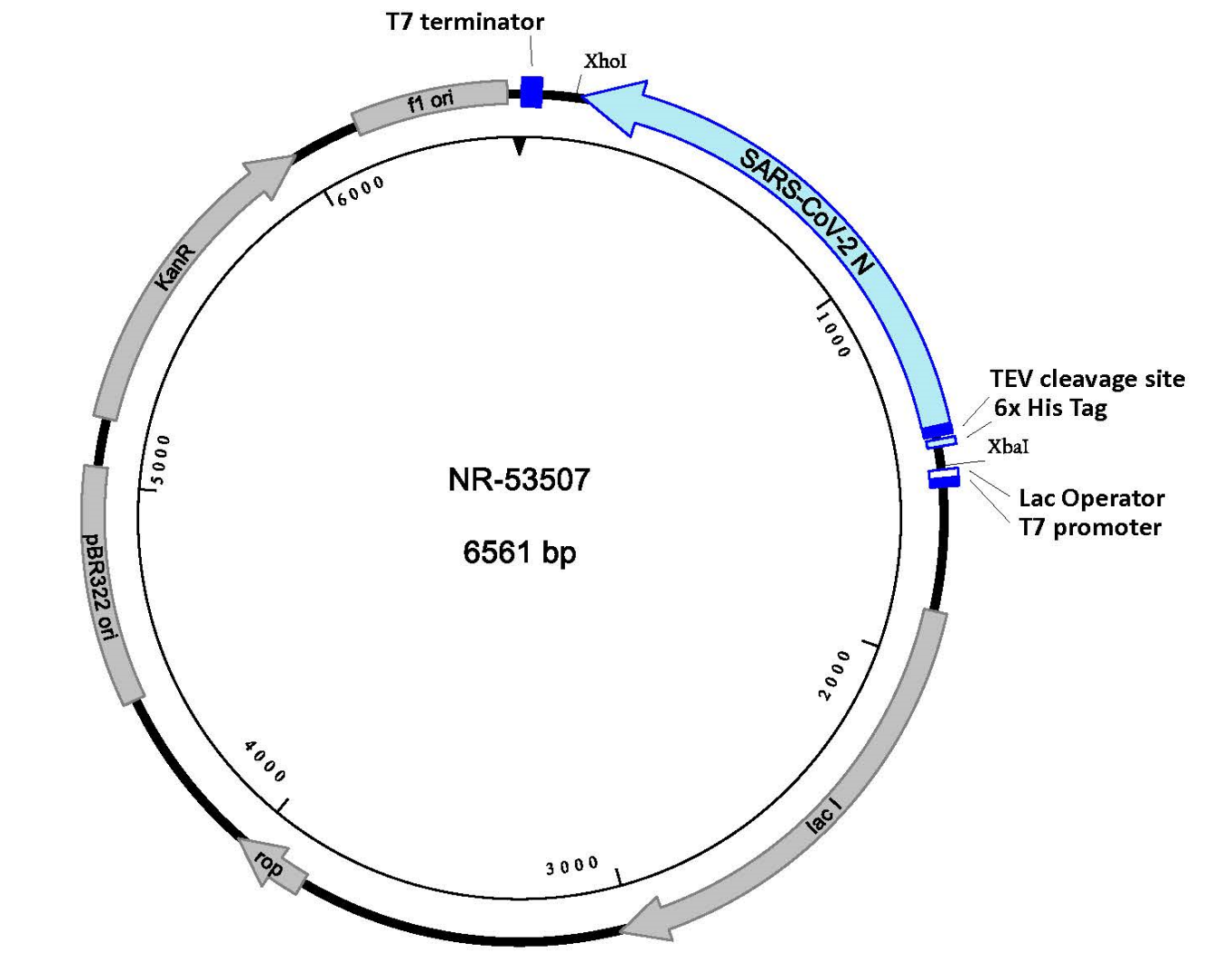 